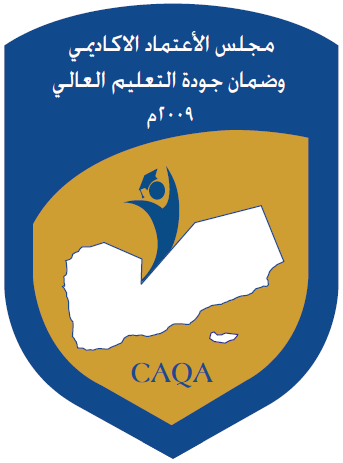 مجلس الاعتماد الأكاديمي وضمان جودة التعليم العاليCouncil for Accreditation & Quality AssuranceAppendix (1)Self-Assessment Study and External Assessors Reports PreparationGENERAL GUIDELINESWriting assessment reports in English.Submitting (5) copies of each report: (5) e-copies in DVD and other (5) print ones. Organizing/showing reports in the order shown in this appendix.Submitting all documents and evidences of self-assessment at the time of submitting the assessment to the council. When the required documents are unavailable, the self-assessment preparation committee is required to write ''unavailable'' in front of the related item.It is possible to add documents/evidences in support of the institution of higher education or other than those mentioned in the self-assessment requirements. Note: After submitting self-assessment reports to the Council for Accreditation and Quality Assurance of Higher Education, related medical schools or assessors shall never take them back again.SELF-ASSESSMENT STUDY GUIDELINESIntroductionAccreditation and quality assurance procedures aim to: ensure that medical schools meet conditions of quality and accreditation standards and develop procedures of self-assessment study at medical schools. Because a self-assessment report at medical schools is a base for external assessment, representatives of administration, students, faculty members, etc. should participate in self-assessment study and focus on:collecting and analyzing data about the medical school. defining strengths, weaknesses, and current problems.defining strategies for reinforcing strengths and solving weaknesses and problems. Components of Self-Study Assessment ReportA medical school must submit its self-assessment study report of (100) pages in maximum supported with an approval document signed by the rector of the related university confirming that he/she knows about writing this report. The report should involve the following: Cover.List of contents.One-page overview on higher education institution and the related medical school supported with statistics.Brief description of self-study preparation (2-3 pages) showing the way different parties (i.e. academic leadership, administrative staff, faculty members, students, graduates) cooperate in the preparation process.General information on the medical school (5 pages): date of establishment to present, main areas of self-study assessment results focusing on school institutional structure, academic programme, and financial resources. The body of report forms the core report. It is composed of (9) parts; each part covers an accreditation standard of medical schools and shows how a medical school achieves it supported with documents and evidences as will be shown in detail later. Each part seeks to clearly and directly respond to questions of each item in each standard (indicators) as shown in instructions attached. This in turn helps the self-assessment study committee and other sub-committees to be aware of standards, and data gathering, and evidences required to prove the school achievement of each standard. In this relation, all answers must be listed after each standard. Moreover, such answers must be based on evidences, related interpretations, references to other parts in the report, and clear links to supporting documents introduced to identify strengths, weaknesses, and strategies for future treatment of each filed.7. ConclusionIt involves an important summary of what is said in all report parts to show:school strengths, weaknesses, needs and strategies for development and  sustainment. any changes and developments from the previous assessment course, if any. any local, national, and international changes that could create problems for the higher education institution. any other future suggestions. 8. Appendices Appendices involve evident documents classified based on standards.A medical school must prepare a room for other evidences, classified based on standards, that cannot be shown in the report due to their big sizes but they are important for indicating academic accreditation standards achievement. Moreover, the show-room must be prepared with sufficient equipment for the assessment team and equipped with a computer, printer with Net facility.  MEDICAL SCHOOL GENERAL INFORMATIONUniversity:School:Date of establishment:Total number of students:Number of students in every year: Number of batches graduated:Number of faculty members listed according to programme and major:Address: Website:Coordinator name, mobile, email:Standard One: Mission and Learning Outcomes1.1 School MissionGuiding questions to respond to achievement indicators of this sub-standard:How is the programme/school mission stated? Please, attach a copy.How does the school make the programme mission known to teaching and administrative staffs, students, health sector, it serves, and community as a whole?Which part of the programme mission covers local community and health sector needs? How does the programme mission reflect social accountability, research, society service, and postgraduate students qualification? List mission components that address this point.Which part of the programme mission covers research and global health cases? List mission components that address this point.Does the school dean and other concerned persons participate in stating the programme mission, expected learning outcomes, and programme aims? How?  Extent of Sub-Standard Indicators Achievement1.2  Institution Autonomy and Academic FreedomA guiding question to respond to achievement  indicators of this sub-standard:Does the school have written policies to describe employees' roles and ensure freedom of  word, research, and publication? Please, attach a copy.Extent of Sub-Standard Indicators Achievement1.3 Learning Outcomes Guiding questions to respond to achievement  indicators of this sub-standard:How are intended learning outcomes developed?How do intended learning outcomes differ from or come in line with NARS?Describe the intended learning outcomes and student general competencies (knowledge, skills, and attitudes) when they graduate. Please, attach a copy of document.How does the school make intended learning outcomes known and accessible to students, health sector, it serves, and community as a whole?How areintended learning outcomes linked to current needs of the community where students will work in? What are the intended learning outcomes that cover research and global health cases?Extent of Sub-Standard Indicators Achievement1.4Participation in Stating Mission and Learning OutcomesGuiding questions to respond to achievement  indicators of this sub-standard:How does mission ensure participation of principal stakeholders (i.e. dean, school council, curriculum committee, representatives of academic and administrative cadres, representatives of students, university leadership, Ministry of Health, and medical council) in formulating the mission and intended learning outcomes?Extent of Sub-Standard Indicators AchievementStandard Two: Academic Programme 2.1 Programme FrameworkGuiding questions to respond to achievement  indicators of this sub-standard:What theoretical principles that address formulation of curriculum and instruction methods? How do curriculum and instruction methods stimulate students to be active in learning process?How does school curriculum ensure student:a. motive learning techniques and interactive learning methods? b. participation in special learning process?c. equality principle (i.e. gender, geography, economic level, etc.)?d. preparation for life-long learning?Extent of Sub-Standard Indicators Achievement2.2 Scientific MethodsA guiding question to respond to achievement  indicators of this sub-standard:Which curriculum components cultivate principles of scientific methods and evidence-based medicine in students' minds and qualify them for analytical and critical thinking? Extent of Sub-Standard Indicators Achievement2.3 Basic Scientific SciencesA guiding question to respond to achievement  indicators of this sub-standard:1. How are medical sciences contributions incorporated in curriculum to create the required basic scientific knowledge with students to attain and apply clinical and medical sciences in line with scientific, technological and clinical development?Extent of Sub-Standard Indicators Achievement2.4 Behavioral and Social Sciences and Medical EthicsGuiding questions to respond to achievement  indicators of this sub-standard:What are the elements of basic biomedical sciences, behavioral and social sciences, medicine ethics, and clinical sciences incorporated in the curriculum?How are behavioral and social sciences such as society medicine, psychology, sociology and medical statistics incorporated in the curriculum?How are the contributions of medical ethics, medical jurisprudence (i.e. laws, decisions and service delivery responsibilities) identified and incorporated in the curriculum? Extent of Sub-Standard Indicators Achievement2.5 Clinical Sciences and SkillsGuiding questions to respond to achievement  indicators of this sub-standard:Are clinical sciences contributions identified and incorporated in curriculum to ensure student: sufficient knowledge and clinical professional skills to assume appropriate responsibility after graduation?spending of a reasonable part of curriculum in a planned contact with patients concerning health facilities? Explain.spending of a reasonable part of curriculum in a planned contact with patients concerning clinical settings? Explain. Are clinical sciences contributions identified and incorporated in curriculum to ensure student:  reinforcement for experience health promotion and preventive medicine? Explain.specification of time spent in training in major clinical disciplines? Explain.organization of clinical training paying attention to patient safety? Explain.Extent of Sub-Standard Indicators Achievement2.6 Programme Structure, Components and DurationGuiding questions to respond to achievement  indicators of this sub-standard:How are specification, period and sequence of courses designed to ensure appropriate coordination between basic medical, behavioural, social and clinical sciences?What are the policies used to address horizontal and vertical integration of the clinical sciences in programme? Extent of Sub-Standard Indicators Achievement2.7  Programme ManagementGuiding questions to respond to achievement  indicators of this sub-standard:Does the school have a curriculum committee, under the governance of its deanery, responsible for planning and implementing curriculum to achieve intended learning outcomes? Mention committee structure.How does the school ensure representation of its academic cadre and students in the curriculum committee?Extent of Sub-Standard Indicators Achievement2.8  Linkage with Medical Practice with Health SectorGuiding questions to respond to achievement  indicators of this sub-standard:Is there an operational linkage between educational programme and subsequent stages of education or practice after graduation and labor market? Explain. Have you ensured that the curriculum committee intends to seek inputs from environment in which graduates will be expected to work, and adjust the programme accordingly considering both interactions and opinions of stakeholders and community? Mention them.What mechanisms followed to get and use comments from local community and community as a whole? What is the result of these comments? Extent of Sub-Standard Indicators AchievementStandard Three: Assessment of Students3.1 Assessment TechniquesGuiding questions to respond to achievement  indicators of this sub-standard:Which unit, office, or administration is responsible for assessment at the school?How does the school ensure validity and reliability of assessment techniques?How do assessment practices come in line with intended learning outcomes and instruction methods?  To what extent do all curriculum elements receive an integrative assessment? How?  Can assessment techniques help in identifying whether or not intended learning outcomes are achieved? How?How can principles, methods and practices, used for assessing students, be published?How are a wide range of assessments, that cover knowledge, skills and setting pass marks,used?Does the school use a system for student appeal to:assess and document reliability and validity of assessment techniques through a special committee? Mention the mechanism used?Incorporate new assessment methods where appropriate? Provide examples. encourage the use of external examiners? Provide examples.Extent of Sub-Standard Indicators Achievement3.2 Relation between Learning and AssessmentGuiding questions to respond to achievement  indicators of this sub-standard:Does the school ensure timely assessment results and feedback to students? Explain.What are the documents that show timely results announcement mechanism?What mechanism does the school use to provide feedback to students?Extent of Sub-Standard Indicators AchievementStandard Four: Students4.1 Admission Policy and SelectionGuiding questions to respond to achievement  indicators of this sub-standard:Does the school state and implement an admission policy based on principles of objectivity, including a clear statement on the way students get selected? Summarize this policy.What are the criteria of student selection? List them.Which office or unit at the school responsible for student admission? What are the admission methods used? List them. How is the school size of student intake defined?Does the school havea policy for disabled student admissionand implement a student transfer policy from other programmes and national and international medical schools? What are these policies?How does the school show the relationship between student admission and selection and its mission, programme, desired qualities of graduates periodical review and assessment of admission policy, and appeal policy for admission decisions? Explain.What are the required documents for registration and admission? Extent of Sub-Standard Indicators Achievement4.2 Student IntakeGuiding questions to respond to achievement  indicators of this sub-standard:Does the schooldefine the size of student intake and relate it to its capacity at all stages of programme and departments? Provide examples.Does the school hold workshops in consultation with other stakeholders to periodically review the size of student intake and regulate it, if needed, to meet society health needs? Provide examples.Is there any mechanism used for defining the size of student intake? Summarize it. Extent of Sub-Standard Indicators Achievement4.3 Student  Counseling  and SupportGuiding questions to respond to achievement  indicators of this sub-standard:Does the school have an academic counselling system for its students? Comment briefly.Does the l school offer a programme for student support to address their social, financial and personal needs? Comment briefly.Does the school allocate resources for student support such as providing  academic counseling, which is based on monitoring of student progress, and academic counseling that includes career guidance and planning? Comment briefly.Extent of Sub-Standard Indicators Achievement4.4 Student RepresentationGuiding questions to respond to achievement  indicators of this sub-standard:Does the school have a clear policy on student representation and appropriate participation instating mission, designing, managing, and assessing programme and other matters relevant to students?Does the school use special techniques for promoting and facilitating student activities?Comment briefly.Extent of Sub-Standard Indicators AchievementStandard Five: Academic Staff5.1 Recruitment and Selection PolicyGuiding questions to respond to achievement  indicators of this sub-standard:What policies does the school use to ensure recruitment to be in balance with the required teaching skills to introduce the programme with all its components of basic medical sciences, behavioural and social sciences and clinical sciences?What policy does the school useto ensure that the contributions of faculty members in teaching, research, and service are recognized to be adequately rewarded?What is the proportion of faculty members to students in each curriculum component (i.e. basic medical sciences, behavioural and social sciences, and clinical training)?Extent of Sub-Standard Indicators Achievement5.2 Activity and Development of Academic Staff Guiding questions to respond to achievement  indicators of this sub-standard:What considerations made by the school when stating and implementing the policy of activities and developments of its academic and administrative cadres? What are the implemented professional development programmes for faculty members to enable them to develop their skills and assess their teaching performance?  Extent of Sub-Standard Indicators AchievementStandard Six: Learning Resources6.1 Physical FacilitiesGuiding questions to respond to achievement  indicators of this sub-standard:Does the school have sufficient physical facilities for faculty members and students to ensure introducing curriculum adequately?Explain.Does the school ensure a safe learning environment for faculty members, students, and patients with their relatives? Explain.What is the extent of updating and modifying physical facilities to match developments in educational practices?How does the school review the extent of educational resources sufficiency? What is the result of this review?How does the school review the extent of facilities and patients sufficiency for clinical teaching? What is the result of this review?Extent of Sub-Standard Indicators Achievement6.2 Clinical Training ResourcesGuiding questions to respond to achievement  indicators of this sub-standard:Does the school have sufficient physical facilities for patients (number and categories)? What is the extent of sufficiency and competency of clinical training facilities?What is the extent of commitment to supervision of clinical practice?Does the school assess, adapt and improve facilities for clinical training to meet the needs of population, it serves? Comment briefly.Extent of Sub-Standard Indicators Achievement6.3 Information TechnologyGuiding questions to respond to achievement  indicators of this sub-standard:Does the school formulate and implement a policy to address effective and ethical use and evaluation of appropriate information and communication technology? Comment briefly.Does the school ensure access to web-­based or other electronic media? Comment briefly.What is the extent of school commitment to enhance independent learning? Explain.Is accessing information easy? Explain.How are patients managed?Does the school work in health care delivery systems? Comment briefly.How does the school optimize student access to relevant patient data and health care information systems?Extent of Sub-Standard Indicators Achievement6.4  Medical ResearchGuiding questions to respond to achievement  indicators of this sub-standard:How does the school use medical research as a basis for the educational curricula?What policies does the school use and implement to foster the relationship between medical research and education?Does the school specify research facilities and priorities? How?How does the school ensure interaction between medical research and education concerning:a. influences on current teaching?b. encouragement and preparing students to be engaged in medical research and professional development?Extent of Sub-Standard Indicators Achievement6.5 Educational ExpertiseGuiding questions to respond to achievement  indicators of this sub-standard:Is the school able to access to educational expertise where required? How?Does the school formulate and implement a policy for the use of educational expertise in curriculum development? Explain.Does the school formulate and implement a policy for the use of educational expertise development of teaching and assessment techniques? Comment briefly. Does the school demonstrate   evidence   of   the   use   of   in-house   or   external   educational   expertise   in   staff development? Comment briefly.Does the school pay attention to current expertise in educational assessment and research in the medical education field? Explain.Does the school allow faculty members to pursue educational research interest? Comment briefly.Extent of Sub-Standard Indicators Achievement6.6.Educational ExchangeGuiding questions to respond to achievement  indicators of this sub-standard:Does the school implement a policy for joint national and international collaboration with other educational institutions, including staff and student mobility? Comment briefly.Does the school formulate and implement a policy for educational credits transfer with other educational institutions? Explain.Does the school facilitate  regional   and   international   exchange   of   staff   and   students   by   providing   appropriate resource? Comment briefly.Does the school organize the exchange purposefully, taking into account   the needs of faculty members and students, and respecting ethical principles? Comment briefly.Extent of Sub-Standard Indicators AchievementStandard Seven: Programme Evaluation Guiding questions to respond to achievement  indicators of this sub-standard:How does the school assess its programme? Does the school have a plan of routine curriculum monitoring of processes and outcomes? Comment briefly.How does the school involve principle stakeholders in programme assessment?Does the school establish and apply a mechanism for programme assessment that addresses curriculum and its main components? Explain. Does the school establish and apply a mechanism for programme assessment that addresses student progress measurement? Comment briefly.Does the school establish and apply a mechanism for programme assessment that identifies and addresses concerns? Comment briefly.Does the school use the assessment results to develop the curriculum? Explain.Does the school periodically assess programme by comprehensively addressing: a. learning process context? Comment briefly. b. curriculum  components? Comment briefly.c. long-term acquired outcomes? Comment briefly.d. social accountability Comment briefly.Extent of Sub-Standard Indicators Achievement7.2 Teacher and Student FeedbackGuiding questions to respond to achievement  indicators of this sub-standard:Does the school systematically seek, analyse and respond to teacher and student feedback? Explain.  Does the medical school use feedback results for programme development? Comment briefly.Extent of Sub-Standard Indicators Achievement7.3Performance of Students and GraduatesGuiding questions to respond to achievement  indicators of this sub-standard:1. Does the school analyse the performance of cohorts of students and graduates in relation to:           a.  mission and intended learning outcomes? Comment briefly.           b curriculum? Comment briefly.           c. resources provision? Comment briefly.2. Does the schoolanalyse the performance of cohorts of students and graduates in relation to:             a. student background and conditions? Comment briefly.             b. student entrance qualifications? Comment briefly.3. Does the school use the analysis of student performance to provide feedback to the committees responsible for:             a. student selection? Comment briefly.             b. curriculum planning? Comment briefly. c. student counselling? Comment briefly.Extent of Sub-Standard Indicators Achievement7.4 Involvement of StakeholdersGuiding questions to respond to achievement  indicators of this sub-standard:Does the schoolinvolve its principal stakeholders in programme activities, monitor, and assessment? Explain.Does the schoolallow other stakeholders to access to results of courses and programme assessment? Explain.Does the schoolseek to get feedback from other stakeholders about the performance of graduates? Explain.Does the schoolseek to get feedback from other stakeholders about curriculum? Explain.Extent of Sub-Standard Indicators AchievementStandard Eight: Administration and Governance8.1. GovernanceGuiding questions to respond to achievement  indicators of this sub-standard:How is the school governance structure described?Does the school define its functions including their relationships within the university? Explain.Does the school define in its governance structures:a. committees, including committee of curriculum, that reflect principal stakeholders representation?b. committees, including committee of curriculum, that reflect other stakeholders representation ?How does the school ensure its governance and decisions transparency?Extent of Sub-Standard Indicators Achievement8.2. Academic LeadershipGuiding questions to respond to achievement  indicators of this sub-standard:Does the school have a clear line of responsibility and authority for resourcing curriculum, including a dedicated educational budget? Mention it.Does the school allocate necessary resources for implementing curriculum and distributing educational resources as educationally needed? What are they?Does the school enjoy autonomy to direct resources, including faculty members remuneration, in an appropriate manner in order to achieve its intended learning outcomes? Explain.Does the school take into account the medical sciences developments and of society health needs when distributing the resources? Explain.Extent of Sub-Standard Indicators Achievement8.3. Educational Budget and Resource AllocationGuiding questions to respond to achievement  indicators of this sub-standard:Does the school have a detailed balance? Explain.Does the school enjoy autonomy to direct resources, giving priority to educational needs, considering medical sciences developments and society health needs? Explain.Does the school have a financial system, clear documentary course, and a fair transparent remuneration system to define needs and achieve intended learning outcomes? Explain.Extent of Sub-Standard Indicators Achievement8.4. Administration and OrganizationGuiding questions to respond to achievement  indicators of this sub-standard:Does the school have an appropriate administrative and professional/technical staff to support the implementation of its programme and activities in relation to ensure good management and resources deployment ? Explain.Does the school formulate and implement an internal programme for quality assurance of management including a regular review? Explain.Extent of Sub-Standard Indicators Achievement8.5. Constructive Interaction with Health SectorGuiding questions to respond to achievement  indicators of this sub-standard:Does the school havea constructive collaborations with health sector and related health sectors of society and government? What are they?Does the school formalize its collaboration, including engagement of faculty members and students, with partners in the health sector? Explain.Extent of Sub-Standard Indicators AchievementStandard Nine: Continuous Renewal9.1 Continuous RenewalGuiding questions to respond to achievement  indicators of this sub-standard:Does the school initiate  procedures   for   regularly   reviewing   and   updating   the  process, structure, content, intended learning outcomes, assessment techniques, and learning environment of the programme? Explain.How does the school analyse the performance of cohorts of students and graduates? What is the result of this analysis in relation to mission and intended results?Does the school rectify documented deficiencies? Explain.Does the school allocate resources for continuous renewal? Explain.Does the school renew prospective studies and analyses, local assessment results and medical education literature? Explain.Does the school ensure renewing,  restructuring, reviewing its policies and practices   in   accordance with past experience, current activities and future perspectives? Explain.Does the school adapt its mission with scientific, socio-economic and cultural developments of society? How?Does the school adjust intended learning outcomes of graduates in accordance with  documented environment needs, including adjustments in clinical skills, public   health   training   and   patient   care   involvement in accordance with responsibilities encountered upon graduation? Explain.Does the school adapt curriculum model and instructional  methods to be appropriate and relevant? How?Does the school adjust curricular elements and their relationships to cope with  developments in basic biomedical, clinical, behavioural   and   social   sciences, changes in demographic profile and health/disease  pattern of population, and   socioeconomic   and   cultural conditions ensuring  involvement of   new   relevant   knowledge, concepts and methods and discarding of out-dated ones? Explain.Does the school develop assessment  principles, and  number and techniques of   examinations in accordance with changes in intended learning outcomes and instructional methods? Explain.Does the school adapt student   admission   policy, selection   methods   and   student   intake in accordance with changes, expectations, circumstances, needs, changes   in   premedical education system, and educational programme requirements? Explain.Does the school adapt faculty members recruitment   and   development   policy   in accordance with changing needs? Explain.Does the school update educational resources in accordance with changing needs, and student intake? Explain. Does the school refine programme monitoring and assessment? How?Does the school develop its organizational structure, governance, and management to cope with changing circumstances, needs, and stakeholders 'interests accommodation over time? How?Extent of Sub-Standard Indicators Achievement1st Year 2nd Year 3rd Year 4th Year 5th Year 6th Year 7th Year Basic Medical SciencesBehavioral and Social SciencesClinical SciencesClinical Training No. IndicatorsIndicator Availability Extent Indicator Availability Extent Indicator Availability Extent Indicator Availability Extent No. IndicatorsAvailable Partially Available Unavailable Notes 1.1.1AThe school has stated its mission clearly.1.1.2AThe school has made its mission known to its leadership, academic and administrative staffs, students, beneficiaries, and health sector, it serves.1.1.3A1.1.4AIn its mission, the school has outlined the aims of its academic programme and educational strategy which leads to qualifying a doctor to be:competent at a basic level with emphasis on priority health problems of Yemen.of basic knowledge and skills that qualify him/her to any future medical job in any branch of medicine.1.1.5A1.1.6A1.1.7Acapable of undertaking the roles of doctors as defined by the health sector in Yemen.able to pursue postgraduate medical education.committed to life-long learning.1.1.8AThe school has encompassed in its mission the community, health needs, health care delivery system needs, and other aspects of social accountability taking into consideration the cultural and social contexts in Yemen.1.1.1QThe school encompasses in its mission medical research attainment.1.1.2QThe school encompasses in its mission aspects of global health.No. IndicatorsIndicator Availability Extent Indicator Availability Extent Indicator Availability Extent Indicator Availability Extent No. IndicatorsAvailable Partially Available Unavailable Notes 1.2.1AThe school is autonomous so as to formulate and implement policies for which its faculty members and administration are responsible, especially in: - designing the curriculum/programme.1.2.2A- using the allocated resources necessary for implementation of the curriculum/academic programme.1.1.1QThe school is autonomous so as to formulate and implement policies for which its faculty members and administration are responsible, especially in: designing the curriculum/programme.- 1.1.2Qusing the allocated resources necessary for implementation of the curriculum/academic programmeNo. IndicatorsIndicator Availability Extent Indicator Availability Extent Indicator Availability Extent Indicator Availability Extent No. IndicatorsAvailable Partially Available Unavailable Notes 1.3.1AThe school has defined the intended learning outcomes that students must exhibit upon graduation in relation to their: achievements at a basic level regarding knowledge, skills, and attitudes covering at least those listed in Yemeni National Academic Reference Standards (NARS) for medicine.1.3.2Abasic knowledge and skills that qualify them for any future career in any branch of medicine1.3.3Afuture roles in the health sector.1.3.4Asubsequent postgraduate training;1.3.5Acommitment to skills in life-long learning;1.3.6Aability to meet health needs of the community, the needs of the health care delivery system and other aspects of social accountability taking into account the socio-cultural norms of Yemen.1.3.7AThe school has ensured appropriate student conduct with respect to fellow students, faculty members, other health care personnel, patients and their relatives.1.3.8AThe school has made intended learning outcomes publicly known.1.3.1QThe school has specified and co-ordinated linkage of acquired learning outcomes by graduation with acquired outcomes in postgraduate training.1.3.2QThe school has specified intended outcomes of student engagement in medical research and its relevance to community health problems in Yemen1.3.3QThe school has drawn attention to global health related intended outcomes.No. IndicatorsIndicator Availability DegreeIndicator Availability DegreeIndicator Availability DegreeIndicator Availability DegreeNo. IndicatorsAvailable Partially Available Unavailable Notes 1.4.1AThe school has ensured that its principal stakeholders (i.e. dean, school council, curriculum committee, representatives of academic and administrative cadres, representatives of students, university leadership, Ministry of Health, and medical council) participate in formulating the mission and intended learning outcomes.1.4.1QThe school has ensured that the formulation of its mission and intended learning outcomes is based also on input from other stakeholders(i.e. representatives of other medical professions, patients, society, users   of health   care   delivery   systems).No. Indicators Indicator Availability Degree Indicator Availability Degree Indicator Availability Degree Indicator Availability Degree No. Indicators Available Partially Available Unavailable Notes 2.1.1AThe  school has defined the curriculum clearly.2.1.2AThe  school has used a curriculum and instructional/learning methods that stimulate, prepared and supported students to participate in their learning process2.1.3AThe  school has ensured that the curriculum is delivered in accordance with principles of equality(i.e. gender, geography, economic level, etc.).2.1.1Q  The  school has ensured that the curriculum prepares the students for life-long learning.No. Indicators Indicator Availability Extent Indicator Availability Extent Indicator Availability Extent Indicator Availability Extent No. Indicators Available Partially Available Unavailable Notes 2.2.1AIn all programme stages, the school has taught: - principles and scientific methods including analytical and critical                    thinking;2.2.2A- medical research methods.2.2.3A- evidence-based medicine.2.2.1QThe school included elements of medical research in curriculum.No. Indicators Indicator Availability DegreeIndicator Availability DegreeIndicator Availability DegreeIndicator Availability DegreeNo. Indicators Available Partially Available Unavailable Notes 2.3.1AA medical school has identified and incorporated the contributions of the medical sciences in the curriculum to create understanding of:  - scientific knowledge, principles, and skills fundamental to acquiring and applying the clinical science.2.3.2A- concepts and methods fundamental to acquiring and applying clinical sciences. 2.3.1QThe school has adjusted and modified the contributions of medical science in line with scientific, technological and clinical development.2.3.2QThe school has adjusted and modified the contributions of medical science in line with current and anticipated needs of the society and the health care system in Yemen.No. Indicators Indicator Availability DegreeIndicator Availability DegreeIndicator Availability DegreeIndicator Availability DegreeNo. Indicators Available Partially Available Unavailable Notes 2.4.1A2.4.2AIn the curriculum, the school has identified and incorporated the contributions of the:- behavioral; - social sciences such as society medicine, psychology, sociology and medical statistics;2.4.3A 2.4.4A-  medical ethics;    - medical jurisprudence (i.e. laws, decisions and service delivery responsibilities).2.4.1QThe school has adjusted and modified the contributions of behavioral and social science, medical ethics, and the legal aspects in line withscientific, technological and clinical developments.2.4.2QThe school has adjusted and modified the contributions of behavioral and social science, medical ethics, and the legal aspects in line with current and anticipated needs of the society and the health care system in Yemen.2.4.3QThe school has adjusted and modified the contributions of behavioral and social science, medical ethics, and the legal aspects in line with changing demographic and cultural contexts.No. Indicators Indicator Availability Degree Indicator Availability Degree Indicator Availability Degree Indicator Availability Degree No. Indicators Available Partially Available Unavailable Notes 2.5.1AThe school has identified and incorporated the contributions of the clinical sciences to ensure that students: - acquire sufficient knowledge and clinical and professional skills to assume appropriate responsibility after graduation;2.5.2A- spend a reasonable part of the curriculum in planned contact with patients in relevant clinical settings;2.5.3A- experience health promotion and preventive medicine;`2.5.4A-specify the amount of time spent in training in major clinical disciplines2.5.5A- organize clinical training with appropriate attention to patient safety.2.5.1QThe  school has adjusted and modified the contributions of the clinical sciences to thescientific, technological and clinical developments.2.5.2QThe school has adjusted and modified the contributions of the clinical sciences to the current and anticipated needs of the society and the health care system in Yemen.2.5.3QThe school has ensured that every student has early patient contact gradually including participation in patient care.2.5.4QThe  medical school has structured the different components of clinical skills training according to the stage of the study programme.No. Indicators Indicator Availability Degree Indicator Availability Degree Indicator Availability Degree Indicator Availability Degree No. Indicators Available Partially Available Unavailable Notes 2.6.1AThe school has described the content, extent and sequencing of courses and other curricular elements to ensure appropriate coordination between basic medical, behavioural and social and clinical sciences.2.6.1QConcerning curricula, a medical schoolhasensured horizontal integration of associated sciences, disciplines and subjects in relation.2.6.2QThe school has ensured vertical integration of the clinical sciences with the basic biomedical and the behavioural and social sciences`2.6.3QThe school has allowed optional (elective) content and define the balance between the core and optional content as part of the educational programme.2.6.4Q-The school has described the interface with complementary medicine.No. Indicators Indicator Availability Degree  Indicator Availability Degree  Indicator Availability Degree  Indicator Availability Degree  No. Indicators Available Partially Available Unavailable Notes 2.7.1AThe school has a curriculum committee, under the governance of the academic leadership (the dean),responsible for  planning and implementing the curriculum to achieve the intended learning outcomes.2.7.2AA medical school has ensured representation of the academic cadre and students in the curriculum committee.2.7.1QThrough its curriculum committee, the school has planned and implemented innovations in the curriculum.`No. Indicators Indicator Availability Degree Indicator Availability Degree Indicator Availability Degree Indicator Availability Degree No. Indicators Available Partially Available Unavailable Notes 2.8.1AThe school has ensured operational linkage between the educational programme and the subsequent stages of education or practice after graduation and labor market.2.8.1QThe school has ensured that the curriculum committee intends to seek inputs from the environment in which graduates will be expected to work, and modifies the programme accordingly (i.e. labor market needs).2.8.2QThe medical school has considered programme modification in response to interactions and opinions of the stakeholders and community.`No. Indicators Indicator Availability DegreeIndicator Availability DegreeIndicator Availability DegreeIndicator Availability DegreeNo. Indicators Available Partially Available Unavailable Notes 3.1.1AThe school has defined, stated and published the principles, methods and practices used for assessment of its students, including the criteria for setting pass marks, grade boundaries and number of allowed retakes.3.1.2AThe school has ensured that assessments cover knowledge, skills and attitudes in accordance with the Yemeni NARS.3.1.3AThe school has a wide range of assessment techniques and forms as needed. `3.1.4A The school has ensured that the assessments avoid the conflict of interest. 3.1.5AThe school has ensured that the assessments are open to scrutiny by external experts.3.1.6AThe school has used a system of appeal of assessment results.3.1.1QThe school has ensured that the curriculum committee intends to evaluate and document the reliability and validity of assessment methods through committees in relation.3.1.2QThe school has incorporated new assessment methods where appropriate3.1.3QThe school has encouraged the use of external examiners.No. Indicators Indicator Availability Degree Indicator Availability Degree Indicator Availability Degree Indicator Availability Degree No. Indicators Available Partially Available Unavailable Notes 3.2.1A-The school has used the principles, techniques, and practice of assessment that: are clearly compatible with intended learning outcomes and instructional methods.3.2.2AThe school has ensured that the intended learning outcomes are met by the students.3.2.3AThe school has promoted student learning.`3.2.4AThe school has provided an appropriate balance of formative and summative assessment to guide both learning and decisions about academic progress (i.e. students' learning advancement).  3.2.1QThe school has adjusted the number and nature of examinations of curricular elements to encourage both acquisition of the knowledge base and integrated learning. 3.2.2QThe school has ensured timely, specific, constructive and fair feedback to students on basis of assessment results.    No. Indicators Indicator Availability Degree Indicator Availability Degree Indicator Availability Degree Indicator Availability Degree No. Indicators Available Partially Available Unavailable Notes 4.1.1AThe school has stated and implemented an admission policy based on principles of objectivity, including a clear statement on the process of selection of students.4.1.2AThe school has a policy, and gets  implemented it, for disabled students admission. 4.1.3AThe school has a policy, and gets  implemented it, for student transfer from other national and international medical schools.`4.1.1Q-The school has stated the relationship between selection and the mission of the school, the educational programme and desired qualities of graduates.4.1.2QThe school has periodically reviewed and assessed the admission policy.4.1.3QThe school has used a system for appeal of admission decisions. No. Indicators Indicator Availability Degree Indicator Availability Degree Indicator Availability Degree Indicator Availability Degree No. Indicators Available Partially Available Unavailable Notes 4.2.1AThe school has defined the size of student intake and relate it to its capacity at all stages of the programme and departments.4.2.1QThe school has periodically reviewed the size and nature of student intake in consultation with other stakeholders and regulate it to meet the health needs of the society.No. Indicators Indicator Availability Degree Indicator Availability Degree Indicator Availability Degree Indicator Availability Degree No. Indicators Available Partially Available Unavailable Notes 4.3.1AThe school has a system for academic counselling of its students.4.3.2AThe school has offered a programme of student support, addressing social, financial and personal needs.4.3.3AThe school has allocated resources for student support;4.3.4AThe school has ensured confidentiality in relation to counseling and support.4.3.1QThe school has provided academic counseling that is based on monitoring of student progress.4.3.2QThe school has provided academic counseling that includes career guidance and planning. No. Indicators Indicator Availability Degree Indicator Availability Degree Indicator Availability Degree Indicator Availability Degree No. Indicators Available Partially Available Unavailable Notes 4.4.1AThe l school has formulated and implemented a policy on student representation and appropriate participation in:- stating mission.4.4.2A  - designing academic programme;4.4.3A- managing the programme; 4.4.4A- evaluating the programme4.4.5A- other matters relevant to students.4.4.1Q- encourage and facilitate student activities.No. Indicators Indicator Availability Degree Indicator Availability Degree Indicator Availability Degree Indicator Availability Degree No. Indicators Available Partially Available Unavailable Notes 5.1.1AThe school has formulated and implemented a staff recruitment and selection policy which has:- outline the type, responsibilities and balance of faculty members of the basic medical sciences, the behavioural and social sciences and the clinical sciences required to deliver the curriculum adequately, including the balance between medical and non-medical faculty members, the balance between full-time and part-time faculty members, and the balance between academic and non-academic staff.5.1.2A- address criteria for scientific, educational and clinical merit, including the balance between teachings, research and service functions.5.1.3A- specify and monitor the responsibilities of its faculty members of the basic medical sciences, the behavioural and social sciences and the clinical sciences.5.1.4A- have effective selection  procedure that is fair, rigorous and transparent to ensure that the best candidates for the job are selected.5.1.1QThe  school has involved in its policy for staff recruitment and selection the criterion of: its mission, including significant local issues.5.1.2QThe school has involved in its policy for staff recruitment and selection the criterion of economic considerations.               No. Assessment Indicators Degree of IndicatorAvailabilityDegree of IndicatorAvailabilityDegree of IndicatorAvailabilityDegree of IndicatorAvailabilityNo. Assessment Indicators Available Partially Available Unavailable Notes 5.2.1AThe medical school has formulated and implemented a staff activity and development policy which allow a balance of capacity between teaching, research and society service.5.2.2AThe school has ensured recognition of meritorious academic activities, with appropriate emphasis on teaching, research and society service.5.2.3AThe school has ensured that clinical service functions and research are used in teaching and learning. 5.2.4AThe school has ensured sufficient knowledge by individual staff members of the total curriculum.5.2.5AThe school has included teacher training, development, support and appraisal.  5.2.1Q The  school has ensured teacher-student ratios relevant to the various curricular components.5.2.2QThe school has designed and implemented a staff promotion policy.                       No. Indicators Indicator Availability Degree Indicator Availability Degree Indicator Availability Degree Indicator Availability Degree No. Indicators Available Partially Available Unavailable Notes 6.1.1AThe school has sufficient physical facilities for staff and students to ensure  that the curriculum can be delivered adequately.6.1.2AThe school has ensured a safe learning environment for staff, students, patients and their relatives.6.1.1QThe school has improved the learning environment by regularly updating and modifying or extending the physical facilities to match developments in educational practicesNo. Indicators Indicator Availability Degree Indicator Availability Degree Indicator Availability Degree Indicator Availability Degree No. Indicators Available Partially Available Unavailable Notes 6.2.1AThe school has ensured   necessary   resources   for   giving   the   students   adequate   clinical   experience, including sufficient:- number and categories of patients;6.2.2A- clinical training facilities;6.2.3A- supervision of their clinical practice.6.2.1QThe school has assessed, adapted and improved the facilities for clinical training to meet the needs of the population it serves. No. Indicators Indicator Availability Degree Indicator Availability Degree Indicator Availability Degree Indicator Availability Degree No. Indicators Available Partially Available Unavailable Notes 6.3.1AThe school has formulated and implemented a policy which addresses effective and ethical use and evaluation of appropriate information and communication technology.6.3.2AThe school has ensured access to web-­based or other electronic media.6.3.1QThe school has enabled   teachers   and   students   to   use   existing   and   exploit   appropriate   new   information   and communication technology for:- independent learning;6.3.2Q- accessing information;6.3.3Q- managing patients;6.3.4Q-working in health care delivery systems;   6.3.5Q- optimizing student access to relevant patient data and health care information systems.No. Indicators Indicator Availability Degree Indicator Availability Degree Indicator Availability Degree Indicator Availability Degree No. Indicators Available Partially Available Unavailable Notes 6.4.1AThe school has used medical research as a basis for the educational curriculum.    6.4.2AThe school has formulated and implemented a policy that fosters the relationship between   medical   research   and education.6.4.3AThe school has specified and described the research facilities and priorities at the school.  6.4.1Q-The school has ensured the interaction between medical research and education concerning influences on current teaching.   6.4.2QThe chool has ensured the interaction between medical research and education concerning encouragement and preparing students to be engaged in medical research and professional development.No. Indicators Degree of Indicator AvailabilityDegree of Indicator AvailabilityDegree of Indicator AvailabilityDegree of Indicator AvailabilityNo. Indicators Available Partially Available Unavailable Notes 6.5.1AThe school has accessed to educational expertise where required (i.e. assuring its need for faculty members).6.5.2AThe school has formulated and implemented a policy on the use of educational expertise in curriculum development.6.5.3AThe school has formulated a policy on the use of educational expertise development of teaching and assessment techniques.6.5.1QThe medical school has demonstrated   evidence   of   the   use   of   in-house   or   external   educational   expertise   in   staff development.6.5.2QThe school has paid attention to current expertise in educational evaluation and in research in the field of medical education.6.5.3QThe school has allowed faculty members to pursue educational research interest.  No. Indicators Indicator Availability Degree Indicator Availability Degree Indicator Availability Degree Indicator Availability Degree No. Indicators Available Partially Available Unavailable Notes 6.6.1AThe school has formulated a policy for joint national and international collaboration with other educational institutions, including staff and student mobility.6.6.2AThe school has formulated a policy for educational credits transfer with other educational institutions.6.6.1QThe school has facilitated   regional   and   international   exchange   of   staff   and   students   by   providing   appropriate resources. 6.6.2Q The school has organized the exchange  purposefully   organized, taking   into   account   the   needs   of   staff   and students, and respecting ethical principles.No. Indicators Indicator Availability DegreeIndicator Availability DegreeIndicator Availability DegreeIndicator Availability DegreeNo. Indicators Available Partially Available Unavailable Notes 7.1.1AThe school has a plan of routine curriculum monitoring of processes and outcomes.7.1.2AThe school has established and applied a mechanism for programme evaluation that addresses the curriculum and its main components.7.1.3AThe school has established and applied a mechanism for programme evaluation that addresses student  progress measurement.7.1.4AThe school has established and applied a mechanism for programme evaluation that identifies and addresses concerns.7.1.5AThe school has ensured that the results of evaluation develop the curriculum.7.1.1QThe school has periodically assessed the programme by comprehensively addressing the context of the educational process.7.1.2QThe school has periodically assessed the programme by comprehensively addressing the components of the curriculum.7.1.3QThe school has periodically assessed the programme by comprehensively addressing the long-term acquired outcomes.7.1.4QThe l school has periodically asessed the programme by comprehensively addressing its social accountability.No. Indicators Indicator Availability Degree Indicator Availability Degree Indicator Availability Degree Indicator Availability Degree No. Indicators Available Partially Available Unavailable Notes 7.2.1AThe school has systematically sought, analysed and responded to teacher and student feedback. 7.2.1QThe school has used feedback results for programme development. No. Indicators Indicator Availability Degree Indicator Availability Degree Indicator Availability Degree Indicator Availability Degree No. Indicators Available Partially Available Unavailable Notes 7.3.1AThe school has analysed the performance of cohorts of students and graduates in relation to mission and intended learning outcomes.7.3.2AThe school has analysed the performance of cohorts of students and graduates in relation to curriculum.7.3.3AThe school has analysed the performance of cohorts of students and graduates in relation to provision of resources.7.3.1QThe school has analysed the performance of cohorts of students and graduates in relation to student background and conditions.7.3.2QThe school has analysed the performance of cohorts of students and graduates in relation to student entrance qualifications.7.3.3QThe school has used the analysis of student performance to provide feedback to the committees responsible for student selection.7.3.4QThe school has used the analysis of student performance to provide feedback to the committees responsible for curriculum planning.7.3.5QThe school has used the analysis of student performance to provide feedback to the committees responsible for student counsellingNo. Indicators Indicator Availability Degree Indicator Availability Degree Indicator Availability Degree Indicator Availability Degree No. Indicators Available Partially Available Unavailable Notes 7.4.1AThe school involved/shared its principal stakeholders in the activities of the programme, monitoring it, and assessing it.7.4.1QThe school has allowed the other stakeholders to access to results of course and programme evaluation;7.4.2QThe school has sought their feedback on the performance of graduates.7.4.3QThe school has sought their feedback on the curriculum. No. Indicators Indicator Availability Degree Indicator Availability Degree Indicator Availability Degree Indicator Availability Degree No. Indicators Available Partially Available Unavailable Notes 8.1.1AThe has defined its governance structures and functions including their relationships within the university8.1.1QThe school has set out committees, including committee of curriculum, and reflect representation from the principal stakeholders.8.1.2QThe school has set out committees, including committee of curriculum, and reflect representation  for other stakeholders.8.1.3QThe school has ensured transparency of its governance and decisions. No. Indicators IndicatorAvailability Degree IndicatorAvailability Degree IndicatorAvailability Degree IndicatorAvailability Degree No. Indicators Available Partially Available Unavailable Notes 8.2.1AThe school has described the responsibilities of its academic leadership for definition and management of the medical educational programme.8.2.1QThe school has periodically assessed its academic leadership in relation to achievement of its mission and intended learning outcomes.No. Indicators Indicator Availability Degree Indicator Availability Degree Indicator Availability Degree Indicator Availability Degree No. Indicators Available Partially Available Unavailable Notes 8.3.1AThe school has a clear line of responsibility and authority for resourcing the curriculum, including a dedicated educational budget.8.3.2AThe school has allocated the necessary resources for implementing the curriculum and distributing the educational resources as educationally needs. 8.3.1QThe school has autonomy to direct resources, including faculty members remuneration, in an appropriate manner in order to achieve its intended learning outcomes.8.3.2QThe school has taken into account the developments in medical sciences and the health needs of the society when distributing the resources.No. Indicators Indicator Availability Degree Indicator Availability Degree Indicator Availability Degree Indicator Availability Degree No. Indicators Available Partially Available Unavailable Notes 8.4.1AThe school has an appropriate administrative and professional/technical staff to support the implementation of its educational programme and activities in relation.8.4.2AThe school has ensured good management and resources deployment8.4.1QThe school has formulated and implemented an internal programme for quality assurance of the management including a regular review. No. Assessment Indicators Indicator Availability Degree Indicator Availability Degree Indicator Availability Degree Indicator Availability Degree No. Assessment Indicators Available Partially Available Unavailable Notes 8.5.1AThe school has a constructive collaboration with the health sector and the related health sectors of society and government. 8.5.1QThe school has formalized its collaboration, including engagement of staff and students, with partners in the health sector.No. Indicators Indicator Availability Degree Indicator Availability Degree Indicator Availability Degree Indicator Availability Degree No. Indicators Available Partially Available Unavailable Notes 9.1.1A As a socially accountable institution, the school has initiated   procedures   for   regularly   reviewing   and   updating   the   process, structure, content, intended learning outcomes, assessment techniques, and learning environment of the programme.9.1.2AThe school has rectified documented deficiencies.9.1.3AThe school has allocated resources for continuous renewal.9.1.1QThe school has adopted  the   process   of   renewal   on   prospective   studies   and   analyses   based   on   results   of   local assessment and the medical education literature; 9.1.2QThe school has ensured   that   the   process   of   renewal   and   restructuring   has led   to   the   revision   of   its   policies   and practices   in   accordance   with   past   experience, current activities   and   future   perspectives. 9.1.3QThe school has adapted its mission statement to the scientific, socio-economic and cultural development of the society.9.1.4QThe school has adjusted intended learning outcomes of the graduating students in accordance with   documented   needs   of   the   environment   they   enter.   The   adjustment has included clinical   skills, public   health   training   and   involvement   in   patient   care   appropriate   to responsibilities encountered upon graduation.9.1.5QThe school has adapted   the   curriculum   model   and   instructional   methods   to   ensure   that   these   have been appropriate and relevant.9.1.6QThe school has adjusted curricular elements and their relationships in keeping with developments in basic biomedical, clinical, behavioural   and   social   sciences, changes   in   the   demographic profile and   health/disease   pattern   of   the   population, and   socioeconomic   and   cultural conditions.   The   adjustment   has  ensured   that   new   relevant   knowledge, concepts and methods have been included and out-dated ones discarded;9.1.7QThe school has developed assessment   principles, and  methods   and      number   of   examinations according to changes in intended learning outcomes and instructional methods.9.1.8QThe school has adapted  student   recruitment   policy, selection   methods   and   student   intake   to   changing expectations   and   circumstances, human   resource   needs, changes   in   the   premedical education system and the requirements of the educational programme.9.1.9QThe school has adapted faculty members  recruitment   and   development   policy   according   to   changing needs.9.1.10QThe school has updated educational resources according to changing needs, and he student intake;9.1.11QThe school has refined the process of programme monitoring and assessment.9.1.12QThe school has developed the organizational structure and of governance and management to cope with changing  circumstances   and   needs   and, over   time, accommodating   the   interests   of   the different groups of stakeholders.